Joon 1Joon 2A- sinised nooled-kolonni liikumineB- mustad nooledliikumine ringjoonele- punane joonJoon 3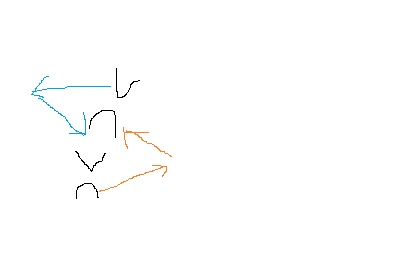 Joon 4							Joon 5Joon 6Joon 7